64. JOLAS ETXEA saria      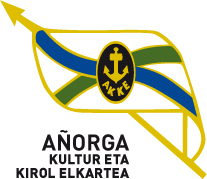 Maiatzak  16  Asteazkena  atsaldeko  19:00etan AÑORGA pilota lekuanGAZTEAK – JUVENILESLAURDENAK1º Partidua				GAZTETXOAK – CADETESLAURDENAK2º PartiduaAramburu -Salaberria (Oiarpe)6Txoperena - Santamaria   (Oberena)22A. Ezenarro -  G. Ugartemendia (Tolosa)18A. altuna – J. Lopetegi  (Tolosa)22